БОЙОРОҠ                      	                                                                                 РАСПОРЯЖЕНИЕ15 май 2017 й.                                       № 10                                 15 мая  2017 г.          Назначить ответственным  агронома ООО АП  имени Калинина Бондина В.В. за проведение систематических обследований и разработку плана систематических обследований с целью выявления карантинных объектов на территории сельского поселения Октябрьский сельсовет. Глава сельского поселения Октябрьскийсельсовет муниципального районаСтерлитамакский район  Республики Башкортостан                                                              Г.Я. Гафиева Утверждаю:                                                                                                                                           Глава сельского поселения Октябрьский сельсовет__________ Г.Я. ГафиеваПланмероприятий по выявлению, локализации и ликвидации карантинных вредных организмов на территории сельского поселения Октябрьский сельсовет муниципального района  Стерлитамакский район Республики Башкортостан  на 2017 год.Агроном ООО АП имени Калинина:                                                                                     В.В. Бондин Башkортостан РеспубликаһыныңСтəрлетамаk районы муниципаль районының Октябрь ауыл советы ауыл биләмәһе ХЄКИМИЯТЕ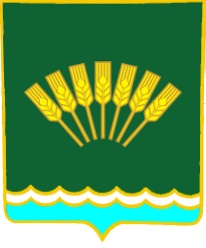 Администрация сельского поселенияОктябрьский сельсоветмуниципального районаСтерлитамакский район Республики Башкортостан№ п/пНаименование мероприятияНаименование мероприятияНаименование мероприятияСроки исполненияОтветственные исполнителиОрганизационные мероприятияОрганизационные мероприятияОрганизационные мероприятияОрганизационные мероприятияОрганизационные мероприятияОрганизационные мероприятия1Проведение схода граждан по вопросам выявления, локализации и ликвидации очагов карантинных объектов на территории сельских поселенийПроведение схода граждан по вопросам выявления, локализации и ликвидации очагов карантинных объектов на территории сельских поселенийПроведение схода граждан по вопросам выявления, локализации и ликвидации очагов карантинных объектов на территории сельских поселенийВ течении годаГафиева Г.Я.2.Мероприятия по выявлению карантинных объектов2.Мероприятия по выявлению карантинных объектов2.Мероприятия по выявлению карантинных объектов2.Мероприятия по выявлению карантинных объектов2.Мероприятия по выявлению карантинных объектов2.Мероприятия по выявлению карантинных объектов1.Назначение ответственных лиц за проведение систематических обследований (приказом) утверждение плана проведения систематических обследованииНазначение ответственных лиц за проведение систематических обследований (приказом) утверждение плана проведения систематических обследованииНазначение ответственных лиц за проведение систематических обследований (приказом) утверждение плана проведения систематических обследованиимай 2017 гГафиева Г.Я.2.Проведение систематических  обследований территории Октябрьского с/совета, личных подсобных хозяйств на выявление карантинных объектовПроведение систематических  обследований территории Октябрьского с/совета, личных подсобных хозяйств на выявление карантинных объектовПроведение систематических  обследований территории Октябрьского с/совета, личных подсобных хозяйств на выявление карантинных объектовМай-сентябрь 2017г.Агроном Бондин В.В.,  специалист СП (землеустроитель)3.Письменное информирование Россельхознадзора о факте обнаружения карантинного объектаПисьменное информирование Россельхознадзора о факте обнаружения карантинного объектаПисьменное информирование Россельхознадзора о факте обнаружения карантинного объектаПо мере выявления карантинного объектаАгроном Бондин В.В.3.Мероприятия по локализации ликвидации карантинных объектов в карантинных фитосанитарных зонах3.Мероприятия по локализации ликвидации карантинных объектов в карантинных фитосанитарных зонах3.Мероприятия по локализации ликвидации карантинных объектов в карантинных фитосанитарных зонах3.Мероприятия по локализации ликвидации карантинных объектов в карантинных фитосанитарных зонах3.Мероприятия по локализации ликвидации карантинных объектов в карантинных фитосанитарных зонах3.Мероприятия по локализации ликвидации карантинных объектов в карантинных фитосанитарных зонахАмброзия трехраздельнаяАмброзия трехраздельнаяАмброзия трехраздельнаяАмброзия трехраздельнаяАмброзия трехраздельнаяАмброзия трехраздельная1Запрещается выпас сельскохозяйственных  животных на землях, засоренных карантинными сорными растениями.Запрещается выпас сельскохозяйственных  животных на землях, засоренных карантинными сорными растениями.Запрещается выпас сельскохозяйственных  животных на землях, засоренных карантинными сорными растениями.В течение вегетационного периода            Агроном Бондин В.В.2Отходы растительной продукции, засоренной амброзией трехраздельной и  непригодные на корм скоту уничтожать путем сжигания или закапывания в фитосанитарные ямы (на глубину не менее 0,5.). Запрещается вывоз отходов на свалки.Отходы растительной продукции, засоренной амброзией трехраздельной и  непригодные на корм скоту уничтожать путем сжигания или закапывания в фитосанитарные ямы (на глубину не менее 0,5.). Запрещается вывоз отходов на свалки.Отходы растительной продукции, засоренной амброзией трехраздельной и  непригодные на корм скоту уничтожать путем сжигания или закапывания в фитосанитарные ямы (на глубину не менее 0,5.). Запрещается вывоз отходов на свалки.В течение года            Агроном Бондин В.В.3Провести химическую обработку территории, засоренных амброзией трехраздельной гербицидами, разрешенными для применения на территории РФ.Провести химическую обработку территории, засоренных амброзией трехраздельной гербицидами, разрешенными для применения на территории РФ.Провести химическую обработку территории, засоренных амброзией трехраздельной гербицидами, разрешенными для применения на территории РФ.В течение вегетационного периода              Агроном Бондин В.В.Золотистая картофельная немотодаЗолотистая картофельная немотодаЗолотистая картофельная немотодаЗолотистая картофельная немотодаЗолотистая картофельная немотодаЗолотистая картофельная немотода1Вывоз картофеля,  почвы из карантинных фитосанитарных зон осуществлять только после установления карантинного фитосанитарного состояния. Вывозимый из карантинных фитосанитарных зон груз должен сопровождаться карантинным сертификатом.Вывоз картофеля,  почвы из карантинных фитосанитарных зон осуществлять только после установления карантинного фитосанитарного состояния. Вывозимый из карантинных фитосанитарных зон груз должен сопровождаться карантинным сертификатом.Вывоз картофеля,  почвы из карантинных фитосанитарных зон осуществлять только после установления карантинного фитосанитарного состояния. Вывозимый из карантинных фитосанитарных зон груз должен сопровождаться карантинным сертификатом.В течение годаАгрономБондин В.В.2Для посадки использовать районированные нематодоустойчивые сорта картофеля.Для посадки использовать районированные нематодоустойчивые сорта картофеля.Для посадки использовать районированные нематодоустойчивые сорта картофеля.Апрель- майАгрономБондин В.В.3Запрещается использование клубней картофеля, луковиц, саженцев, черенков, укорененных растений, выращенных на зараженных участках, в качестве семенного и посадочного материала.Запрещается использование клубней картофеля, луковиц, саженцев, черенков, укорененных растений, выращенных на зараженных участках, в качестве семенного и посадочного материала.Запрещается использование клубней картофеля, луковиц, саженцев, черенков, укорененных растений, выращенных на зараженных участках, в качестве семенного и посадочного материала.В течение годаАгрономБондин В.В.Картофельная мольКартофельная мольКартофельная мольКартофельная мольКартофельная мольКартофельная моль1Вывоз картофеля,  почвы из карантинных фитосанитарных зон осуществлять только после установления карантинного фитосанитарного состояния. Вывозимый из карантинных фитосанитарных зон груз должен сопровождаться карантинным сертификатом.Вывоз картофеля,  почвы из карантинных фитосанитарных зон осуществлять только после установления карантинного фитосанитарного состояния. Вывозимый из карантинных фитосанитарных зон груз должен сопровождаться карантинным сертификатом.Вывоз картофеля,  почвы из карантинных фитосанитарных зон осуществлять только после установления карантинного фитосанитарного состояния. Вывозимый из карантинных фитосанитарных зон груз должен сопровождаться карантинным сертификатом.В течение годаАгроном Бондин В.В.2Посадку картофеля проводить здоровым посадочным материалом  на максимальную глубину до 14 см.Посадку картофеля проводить здоровым посадочным материалом  на максимальную глубину до 14 см.Посадку картофеля проводить здоровым посадочным материалом  на максимальную глубину до 14 см.Апрель-май 2017г.Агроном Бондин В.В.3За 5-7 дней до уборки урожая скашивать ботву и уничтожать ее путем сжиганияЗа 5-7 дней до уборки урожая скашивать ботву и уничтожать ее путем сжиганияЗа 5-7 дней до уборки урожая скашивать ботву и уничтожать ее путем сжиганияАвгуст-сентябрь 2017г.Агроном Бондин В.В.4Проводить регулярную очистку картофелехранилищ с последующим уничтожением отходов.Проводить регулярную очистку картофелехранилищ с последующим уничтожением отходов.Проводить регулярную очистку картофелехранилищ с последующим уничтожением отходов.Во время храненияАгроном Бондин В.В.